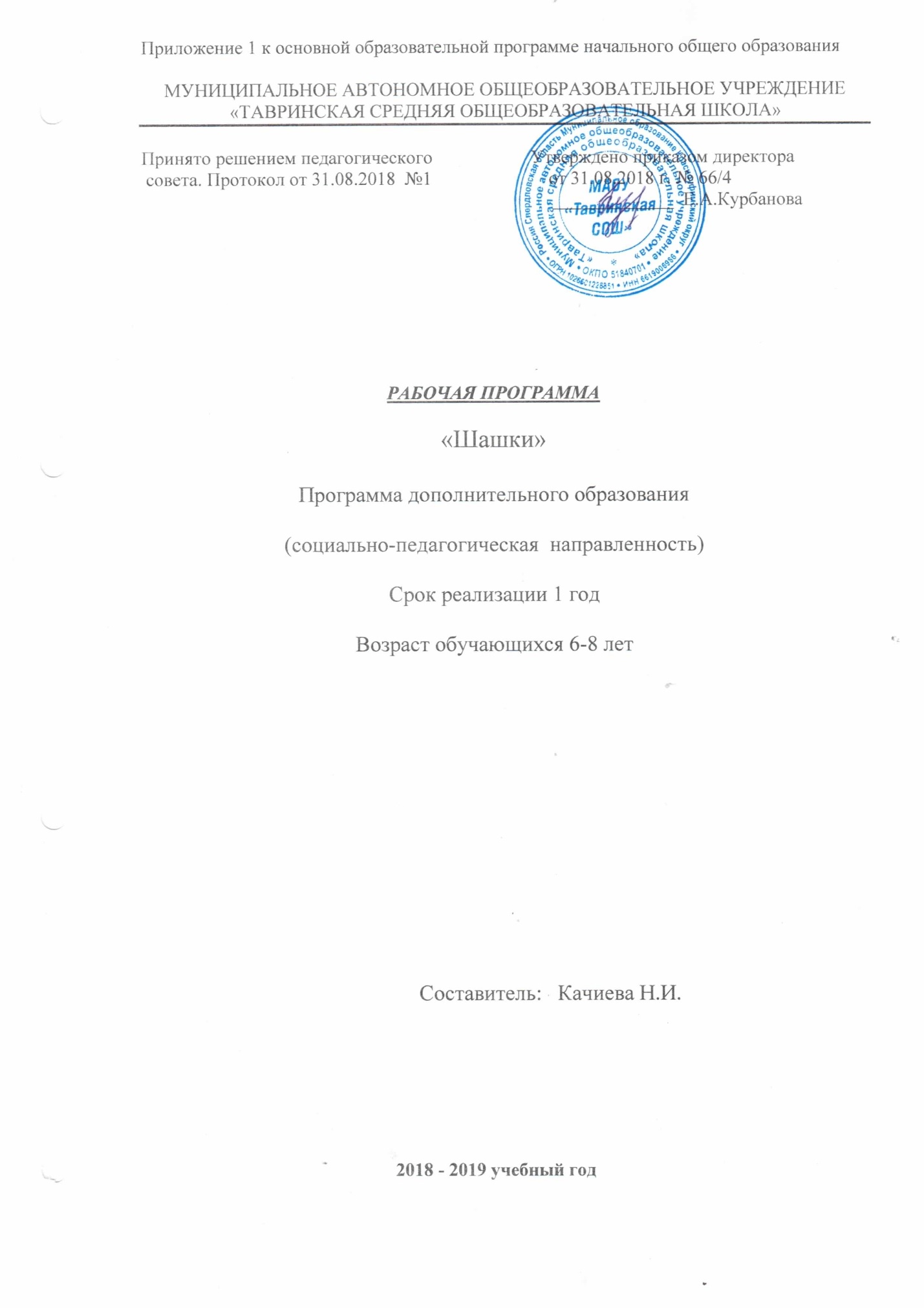 Планируемые  результатыПрограмма обеспечивает достижение обучающимися определенных личностных, метапредметных и предметных результатов.Личностные результаты Формирование установки на безопасный, здоровый образ жизни, наличие мотивации к творческому труду, работе на результат, бережному отношению к материальным и духовным ценностям. Развитие навыков сотрудничества с взрослыми и сверстниками в разных социальных ситуациях, умения не создавать конфликтов и находить выходы их спорных ситуаций.Ориентация на понимание причин успеха  в учебной  деятельности,  учебно-познавательный интерес к новому учебному материалу и способам решения новой частной задачи.Ориентация в нравственном содержании и смысле поступков как собственных, так и окружающих людей; Развитие этических чувств: стыда, вины, совести как регуляторов морального поведения; развитие эмоционально-нравственной отзывчивости, понимания и сопереживания чувствам других людей.Знание основных моральных норм и ориентация на ихвыполнение,  развитие морального сознания.Развитие самостоятельности и личной ответственности за свои поступки на основе представлений о нравственных нормах, социальной справедливости и свободе.Установка на здоровый образ жизни.Метапредметные результаты Овладение способностью принимать и сохранять цели и задачи учебной деятельности, поиска средств её осуществления.Освоение способов решения проблем творческого и поискового характера;Формирование умения планировать, контролировать и оценивать учебные действия в соответствии с поставленной задачей и условиями её реализации; определять наиболее эффективные способы достижения результата.Формирование умения понимать причины успеха\ неуспеха учебной деятельности и способности конструктивно действовать даже в ситуациях неуспеха.Овладение логическими действиями сравнения, анализа, синтеза, обобщения, классификации, установление аналогий и причинно-следственных связей, построение рассуждений.Готовность слушать собеседника и вести диалог; готовность признавать возможность существования различных точек зрения и права каждого иметь свою точку зрения и оценку событий.Определение общей цели и путей её достижения; умение договариваться о распределении функций и ролей в совместной деятельности; осуществлять взаимный контроль в совместной с деятельности, адекватно оценивать собственное поведение и поведение окружающих.  Предметные результаты Знать шашечные термины: белое и чёрные поле, горизонталь, вертикаль, диагональ, центр. Знать правила хода и взятие каждой из фигур.                                                                  Правильно определять и называть фигуры.                                                                                      Правильно расставлять фигуры перед игрой; сравнивать, находить общее и различие. Уметь ориентироваться на шашечной доске.                                                                                 Знать правила шашечных турниров.Содержание 1. Общие положения.Шахматная доска и фигуры. Место шашек в мировой культуре. Роль шашек в воспитании и развитии личности. Особенности психологической подготовки юного шашиста. Понятие о здоровом образе жизни. Шахматная доска. Поля, линии, их обозначение. Легенда о возникновении шашек.                                                                                           2. Ходы и взятие фигур. Упражнения на выполнение ходов пешками. Дидактические игры по маршруту и их взятие с учетом контроля полей, на ограничение подвижности фигур. Тренировочные упражнения по закреплению знаний о шахматной доске.                                                                    3. Цель и результат шашечной партии. Способы защиты. Открытые и двойные ходы. Обучение алгоритму хода. Выигрыш, ничья, виды ничьей. Решение упражнений на выигрыш в различное количество ходов.                                                                                                          4. Общие принципы разыгрывания партии. Понятие о шашечном турнире.правила поведения при игре в шашечных турнирах. Правила поведения в соревнованиях. Спортивная квалификация. Анализ учебных партий, игровая практика.   Важнейшие данные об игре в окончаниях5. Особенности хода «дамки».                                                                                                                       6. Упражнения на выполнение ходов дамкой. Дидактические игры по маршруту и их взятие с учетом контроля полей, на ограничение подвижности фигур. Тренировочные упражнения по закреплению знаний о шахматной доске.                                                                                                                                               7. Тактические приемы и особенности их применения. Слабость крайней горизонтали, двойной удар, открытое нападение.Тактические приемы и особенности их применения. Связка, виды связок и защита от неё. Завлечение, отвлечение, разрушение пешечного перекрытия, освобождение пространства, уничтожение защиты. Понятие о комбинации. Решение тестовых позиций, содержащих тактические удары на определенную и на неизвестную темы.                                                                                                                               8. Шашечный турнир. Показательные выступления, презентация успехов юных шашистов с приглашением родителей учащихсяТематическое планирование№Наименование тем1Вводное занятие. Техника безопасности. Основы  шашечной теории.2Общие положения. Основы шашечной теории.3Общие положения. Основы шашечной теории.4Правила соревнований5Правила соревнований6 Основы шашечной теории7Основы шашечной теории8 Основы шашечной теории9Цель и результат шашечной партии. Особенности хода «дамки».   10Общие принципы разыгрывания партии.  Упражнения на выполнение ходов дамкой                                                                                                                     11 Общие принципы разыгрывания партии. Тактика и техника шашечной игры12Шашечный турнир  «Осень-2017»13Тактика и техника шашечной игры14Тактика и техника шашечной игры15Тактика и техника шашечной игры16Новогодний шашечный турнир17Тактика и техника шашечной игры18Важнейшие данные об игре в окончаниях .Тактические приемы и особенности их применения.19Семейный шашечный турнир  «Белая пешечка-2018» 20Важнейшие данные об игре в окончаниях21Шашечный турнир ко Дню защитника Отечества22Тактические приемы и особенности их применения.23Шашечный турнир ко Дню 8 марта.24Тактические приемы и особенности их применения25 Важнейшие данные об игре в окончаниях26Шашечная комбинация Важнейшие данные об игре в окончаниях27Шашечная композиция28Шашечная композиция29Шашечный турнир «Весна -2018»30Шашечная композиция31Тактические приемы и особенности их применения.32Тактические приемы и особенности их применения.33Решение тестовых позиций.Итоги года.Итого: 33 ч